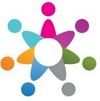 www.eegitimim.com 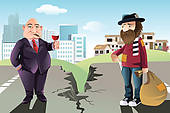 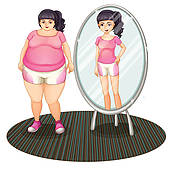 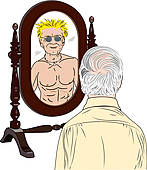 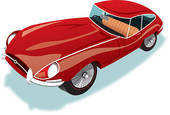 RICHE / PAUVREGROSSE / MAIGREJEUNE / VIEUXVIEille / NOUVELLe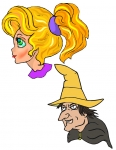 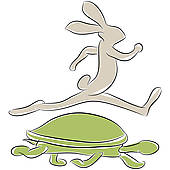 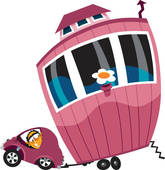 JOLIE / LAIDERAPIDE / LENTPETITE / GRANDEFAIBLE / FORT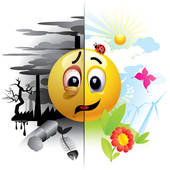 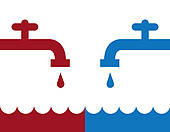 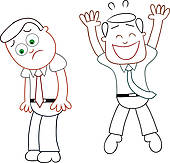 LONG / COURTSALE / PROPRECHAUD / FROIDTRISTE / HEUREUX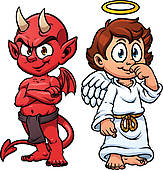 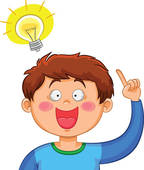 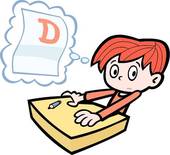 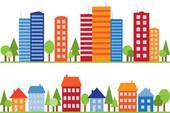 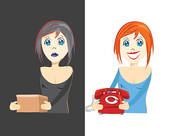 MAUVAIS / BONINTELLIGENT / STUPIDEBRUYANTE / TRANQUILLEOBSCUR/ CLAIR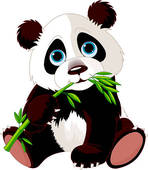 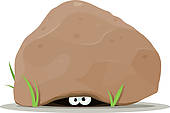 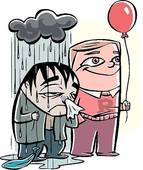 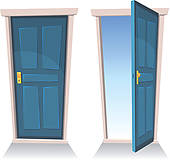 DUR / MOUMALADE / SAINÉPAIS / ÉTROITFERMÉE / OUVERTE 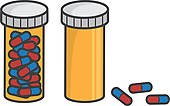 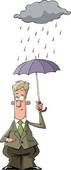 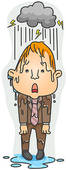 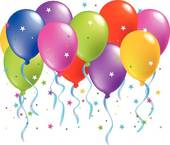 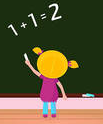 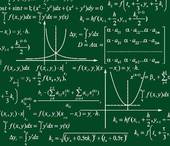 PLEIN / VIDEMOUILLÉ / SECLÉGER / LOURDFACILE / DIFFICILE